  РЕГИСТРАЦИОННЫЙ СБОР     -   (цены указаны с учетом НДС) - (нужное отметьте ) Для участников выставок - /15 000 руб. Для предприятий не участвующих в выставке - /20 000 руб. Для физических лиц -         /5 000 руб.За каждый следующий проект, представленный одним участником - скидка 25%.Номинации (нужное отметьте ): «Лучшее решение для систем телеметрии в категории»:             «Программное обеспечение»             «Оборудование» «За эффективное решение в области цифровых технологических решений»            «Теплоснабжение»                     «Электроснабжение»            «Газоснабжение»                        «Водоснабжение»Наименование продукции, представленной на  конкурс__________________________________________________________________________________________________________________________ВСЕГО К ОПЛАТЕ (с учетом НДС):Настоящая Заявка-контракт является Договором между Участником и Организатором конкурса.  Для оформления участия в конкурсе необходимо: подписанную руководителем Заявку  и прилагаемые материалы в 2-х экземплярах направить в адрес  Оргкомитета до 10 сентября 2019г. На основании данной заявки Организатор выставляет счет, который является подтверждением регистрации фирмы на участие в конкурсе.   В течение 2 недель с момента выставления счета Участник производит оплату аванса в размере не менее 30%. Остальную часть итоговой суммы – не позднее 17 сентября 2019г.                      ЗАЯВКА-КОНТРАКТ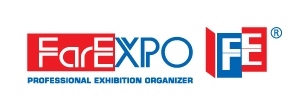                                на участие в  конкурсе                       «Инновации. Точки роста»               В рамках международных специализированных выставок          «ЭНЕРГОСБЕРЕЖЕНИЕ И ЭНЕРГОЭФФЕКТИВНОСТЬ. ИННОВАЦИОННЫЕ ТЕХНОЛОГИИ И ОБОРУДОВАНИЕ-2019»                                                       «РОС-ГАЗ-ЭКСПО-2019»,  «КОТЛЫ и ГОРЕЛКИ-2019»,              IX Международного конгресса «Энергосбережение и энергоэффективность – динамика развития»1-4 октября, Санкт-ПетербургВысылается в оргкомитет конкурса до 10.09.2019 г,Т/ф: (812)777-04-07 (доб.641), 718-35-37   Регистрационный №_________от____2019г.                                                          E-mail: skt@farexpo.ru                      ЗАЯВКА-КОНТРАКТ                               на участие в  конкурсе                       «Инновации. Точки роста»               В рамках международных специализированных выставок          «ЭНЕРГОСБЕРЕЖЕНИЕ И ЭНЕРГОЭФФЕКТИВНОСТЬ. ИННОВАЦИОННЫЕ ТЕХНОЛОГИИ И ОБОРУДОВАНИЕ-2019»                                                       «РОС-ГАЗ-ЭКСПО-2019»,  «КОТЛЫ и ГОРЕЛКИ-2019»,              IX Международного конгресса «Энергосбережение и энергоэффективность – динамика развития»1-4 октября, Санкт-ПетербургВысылается в оргкомитет конкурса до 10.09.2019 г,Т/ф: (812)777-04-07 (доб.641), 718-35-37   Регистрационный №_________от____2019г.                                                          E-mail: skt@farexpo.ruНазвание предприятия-участника ( разработчика)_______________________________________________________Руководитель  (Ф.И.О., должность) __________________________________________________________________________Контактное лицо (Ф.И.О., должность)  _______________________________________________________________________ Телефон:  ___________________________Факс:  ___________________________________E-mail: _____________________Юридический адрес:  ______________________________________________________________________________________Почтовый адрес: __________________________________________________________________________________________ИНН фирмы  ___________________________________КПП:______________________________________________________руб.Участник: _________________________________________                                            ( полное название фирмы)   Организатор:  ООО «ФАРЭКСПО»Руководитель:                                           Генеральный директор:                                        Шость О.И.М.П.   М.П.